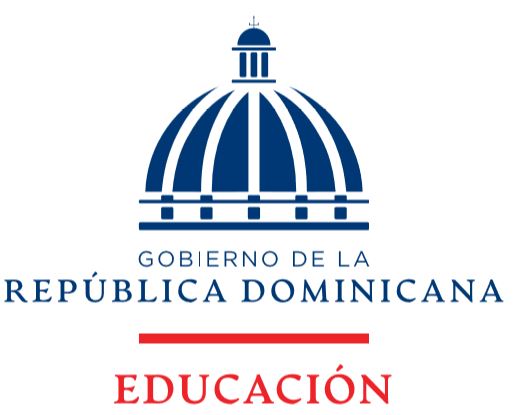 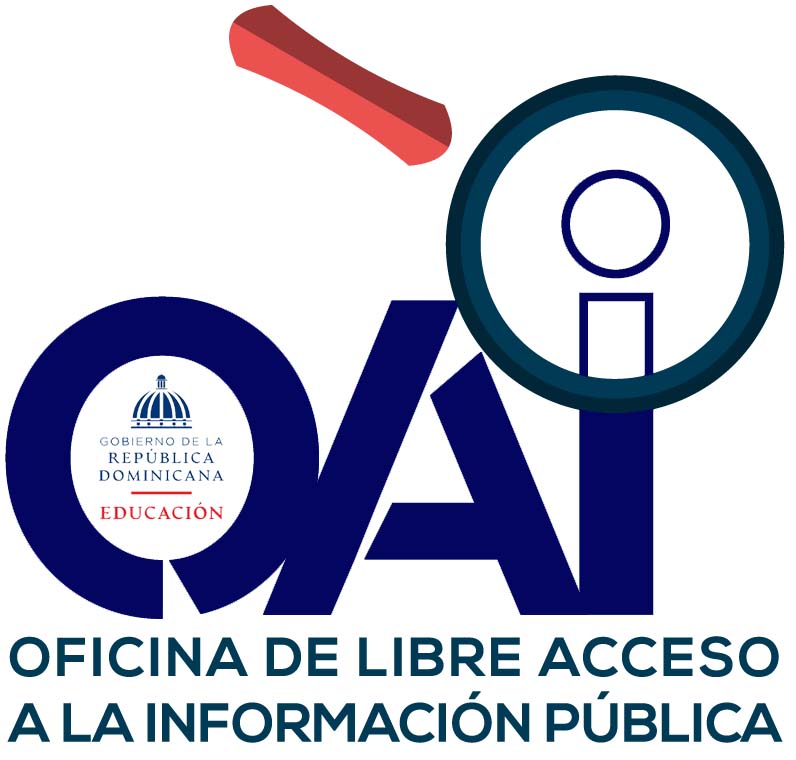 OFICINA DE LIBRE ACCESO A LA INFORMACIÓN PÚBLICAEstadísticas de solicitudes atendidas durante el trimestre: JULIO-SEPTIEMBRE 2022Informe actualizado al 15 de octubre de 2022.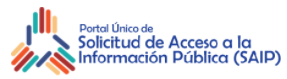 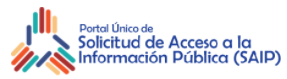 Tabla I. Cantidad de solicitudes por estado, según mesesTabla I. Cantidad de solicitudes por estado, según mesesTabla I. Cantidad de solicitudes por estado, según mesesTabla I. Cantidad de solicitudes por estado, según mesesTabla I. Cantidad de solicitudes por estado, según mesesEstadosMeses (Año 2022)Meses (Año 2022)Meses (Año 2022)Total por estadoEstadosJulioAgostoSeptiembreTotal por estadoCompletada disponible en SAIP10824988445En prorroga491932Recopilando información0 01010Cerrada1020939Total por mes122278126526Total del Trimestre526Tabla II. Cantidad de solicitudes por géneroTabla II. Cantidad de solicitudes por géneroGéneroFrecuenciaFemenino292Masculino161(en blanco)*73Total del trimestre526*Casos corresponden a requerimientos de sociedades comerciales*Casos corresponden a requerimientos de sociedades comercialesTabla III. Cantidad de solicitudes por nivel académicoTabla III. Cantidad de solicitudes por nivel académicoNivel académicoFrecuenciaDoctorado14Estudiante18Licenciatura319Maestría81ninguno6otro8Técnico7(en blanco)*73Total del trimestre526*Casos corresponden a requerimientos de sociedades comerciales*Casos corresponden a requerimientos de sociedades comerciales